Permit No. VPA00074Effective Date:	September 7, 2013Modification Date:	March 10,2014Expiration Date:	September 8, 2023AUTHORIZATION  TO MANAGE POLLUTANTS  UNDER THE VlRGINIA POLLUTION ABATEMENT PERMITANDTHE VlRGINIA STATE WATER CONTROL LAWIn compliance with the provisions of the State Water Control Law and the Permit Regulation adopted pursuant thereto, the following owner is authorized to manage pollutants in conformity with the application, plans, specifications and supporting data submitted to the Department of Environmental Quality and other conditions set forth in this permit.Owner:	Louisa County Water AuthorityOwner Address:   23 Loudin LaneP.O.Box9Louisa, VA 22093Permit Name:	Louisa County Water AuthorityThe authorized pollutant management shall be in accordance with this cover page, Part I - Monitoring Requirements and Special Conditions and Part II - Conditions Applicable to All VPA Permits, as set forth herein.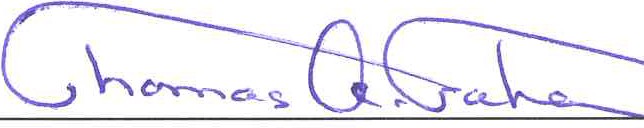 Regional Director, Department ofEnvirQ'iiiiil;ntal Quality Northern Regional Office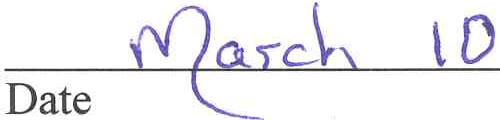 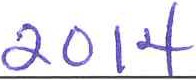 Permit No. VPA00074Effective Date:	September 7, 2013Modification Date:	March 10, 2014Expiration Date:	September 8, 2023AUTHORIZATION TO MANAGE POLLUTANTS UNDER THE VIRGINIA POLLUTION ABATEMENT PERMITANDTHE VIRGINIA STATE WATER CONTROL LAWIn compliance with the provisions of the State Water Control Law and the Permit Regulation adopted pursuant thereto, the following owner is authorized to manage pollutants in conformity with the application, plans, specifications and supporting data submitted to the Department of Environmental Quality and other conditions set forth in this permit.Owner:	Louisa County Water AuthorityOwner Address:  23 Loudin LaneP.O. Box 9Louisa, VA 22093Permit Name:	Louisa County Water AuthorityThe authorized pollutant management shall be in accordance with this cover page, Part I - Monitoring Requirements and Special Conditions and Part II - Conditions Applicable to All VPA Permits, as set forth herein.Regional Director, Department of Environmental Quality Northern Regional OfficeDateLIMITATIONS AND MONITORING REQUIREMENTSThe permittee shall ensure that all biosolids and Water Treatment Plant (WTP) residuals land applied in Virginia through this permit are monitored in accordance with the monitoring requirements in Part I.A.During the period beginning with the permit’s effective date and lasting until the permit’s expiration date, and in accordance with 9VAC25-32-10 et seq. and the limitations, conditions and requirements set forth in this permit, the permittee is authorized to land apply biosolids and WTP residuals and manage the pollutants in the biosolids and WTP residuals land applied under the authority of this permit.BIOSOLIDS/WTP RESIDUALSMetals Limitations – Biosolids/WTP residuals shall be monitored and limited as specified below.  Biosolids shall not be applied to the land if the concentration of any pollutant in the biosolids exceeds the ceiling limitation of that pollutant.NL = No limitationsAll parameters are subject to cumulative pollutant loading rates (CPLR), pollutant concentrations (PC), and ceiling limits. PC biosolids contain the parameters identified above at concentrations below the monthly average specified   in Part I.A.1. CPLR biosolids contain the parameters identified above at concentrations above the monthly average and each sample must be below the maximum concentration specified in Part I.A.1. If the concentration of any of these parameters in biosolids from any source exceeds the monthly average concentration, then the biosolids from the source are subject to CPLR rules (Part I.A.1.b., Part I.C.3., and Part I.I.16.)All limits and criteria are expressed on a dry weight basis.The monthly average concentration is currently under study by USEPA. Research suggests that a monthly average Molybdenum concentration below 40 mg/kg may be appropriate to reduce the risk of copper deficiency in grazing animals.Aluminum monitoring is required for WTP residuals only. All water treatment plant residuals generated at a WTP that uses any aluminum based coagulant are subject to Aluminum monitoring and the tracking of the aluminum loading at each field on which WTP residuals are applied.Site Specific Metals Loading Limitations – If the concentration of any of these parameters in biosolids/WTP residuals from any source exceeds the monthly average PC in Part I.A.1.a., and each individual sample is below the ceiling concentration, then the biosolids/WTP residuals from the source are subject to CPLR rules and tracking (Part I.C.3. and Part I. I.16.) and the cumulative pollutant loading at each site shall be limited by the permittee as specified below :*NL = No Limitations. The maximum cumulative application is currently under study by USEPA.Research suggests that for Molybdenum, a cumulative pollutant loading rate below 40 kg/hectare may be appropriate to reduce the risk of copper deficiency in grazing animals.No person shall apply biosolids subject to the CPLRs identified above to agricultural land, forest, a public contact site, or a reclamation site if any of the CPLRs identified above has been reached.All sites that receive WTP residuals containing aluminum are subject to the tracking of aluminum loading, regardless of concentration of aluminum in the residuals.The CPLR is the maximum cumulative application of trace elements that can be applied to soils used for crop production. The maximum cumulative application rate is limited for all ranges of cation exchange capacity due to soil background pH in Virginia of less than 6.5 s.u. and lack of regulatory controls of soil pH adjustment after biosolids application ceases.All limits and criteria are expressed on a dry weight basis.The maximum cumulative application is currently under study by USEPA. Research suggests that for Molybdenum a cumulative pollutant loading rate below 40 kg/hectare may be appropriate to reduce the risk of copper deficiency in grazing animals.Pathogen Reduction Requirements – Biosolids that are land applied under this permit shall be treated to meet at least one Pathogen Reduction Alternative as identified in the table below prior to delivery to the land application site. The biosolids shall be monitored and limited in accordance with the treatment options selected and used by the generator. The permittee shall have a system in place to document that all biosolids land applied under this permit meet these pathogen reduction standards and treatment requirements.NA = Not applicableBetween sampling events, operating records must demonstrate that the Wastewater Treatment Plant (WWTP) is operating at a performance level known to meet pathogen reduction standards.Process monitoring shall demonstrate compliance with PSRP treatment requirements.Vector Attraction Reduction (VAR) Requirements – Biosolids that are land applied under this permit shall be treated to meet at least one VAR Option 1 - 8 as identified in the table below prior to delivery to the land application site or VAR Options 9 or 10 must be performed at the land application site. The biosolids shall be monitored and limited in accordance with the treatment options selected and used by the generator. The permittee will have a system in place to document that all biosolids land applied under this permit meet these vector attraction reduction standards and treatment requirements.NA = Not applicableBetween sampling events, operating records must demonstrate that the WWTP is operating at a performance level known to meet the VAR standards.Process monitoring shall demonstrate compliance with VAR treatment requirements.Biosolids Characteristics – Biosolids/WTP residuals shall be monitored and limited as specified below:NL =  No LimitNA = Not applicableCCE = Calcium Carbonate EquivelentExpressed on a dry weight basis.Nutrient Loading Rates – Nutrient loading rates shall be calculated for each source of biosolids/WTP residuals land applied and each application of biosolids/WTP residuals to an application site as follows:NL = No LimitThe site application loading rate shall not exceed the loading rate specified in the nutrient management plan (NMP).SOIL – The soil within the land application area of each field that receives biosolids/WTP residuals shall be monitored and limited as specified below. (1)NL = No Limit*	Available Phosphorus shall be analyzed using Mehlich I or Mehlich III analytical procedure. If sample is analyzed using Mehlich III, results shall be converted to Mehlich I for reporting purposes.**	Extractable Potassium shall be analyzed using Mehlich I analytical procedure or equivalent. If sample is analyzed using an equivalent procedure, results shall be converted to Mehlich I for reporting purposes.***  For biosolids with cadmium concentration greater than or equal to 21 mg/kg the soil pH sample must be less than 1 year old.Soil pH, available phosphorus and extractable potassium monitoring results shall be included in the monthly report.Soil samples shall be collected and analyzed in accordance with regulations promulgated under § 10.1-104.2 of the Code of Virginia and as outlined in the Biosolids Management Plan (BSMP).All parameters except for pH shall be monitored on a dry weight basis.Results of the soil monitoring specified above shall be used to develop the NMP in accordance with Part I.D.2.No sample analysis used to determine application rates shall be more than 3 years old at the time of the biosolids land application.FREQUENCY OF MONITORING – The frequency of monitoring for each biosolids source is based on the amount of biosolids from that source applied to the land, as indicated in the table below:WTP residuals shall be monitored once per year.REPORTING REQUIREMENTS AND LAND APPLICATION FEESMonthly Reporting – The permittee shall submit biosolids/WTP residuals monitoring data, the generator notice and necessary information (NANI), and a monthly activity report to the Department of Environmental Quality (DEQ) - Northern Regional Office (NRO) and a copy of the report to the DEQ Office of Land Application (OLAP) by the 15th day of each month (as evidenced by the transmission date or postmark), for land application activities that occurred in the previous calendar month.  If the report is submitted electronically, then the sender must include the attestation statement in Part I.B.1.d. that the transmitted documents are being submitted under his/her signature.  If no land application occurs under this permit during a calendar month, a report shall be submitted stating that no land application occurred.Biosolids/WTP Residuals Monitoring Data – The following data shall be submitted with the monthly report for all biosolids/WTP Residuals land applied during the previous month :The facility name and Virginia Pollution Discharge Elimination System (VPDES) permit numberfor all in-state sources of biosolids and National Pollution Discharge Elimination System (NPDES) or state permit number for out-of-state sources of biosolids/WTP residuals land applied during the previous month;The results of the monitoring specified in:Part I.A.1.a Biosolids – Metals Limitations;Part I.A.1.b Biosolids – Site Specific Metals Loading Limitations;Part I.A.1.e Biosolids – Biosolids Characteristics;Part I.A.1.f Biosolids – Nutrient Loading Rates; andPart I.A.2. Soil – Soil pH, available phosphorus and extractable potassium.Monitoring data required by Part I.B.1.a.(2) shall be submitted in the format provided in the Biosolids Monitoring Report. Supporting documentation, including laboratory chain of custodyforms and certificates of analyses, shall be submitted with the report;Monthly average shall be reported as the average of the results of all samples collected within a calendar month and analyzed using an approved method, in accordance with Part II.C of thispermit.  For monitoring periods which include multiple months, if one sample is collected duringthe monitoring period, that result shall be reported as the monthly average.  If samples are collected in different months during the monitoring period, each monthly average shall be calculated for each month samples were collected in the monitoring period and the highest monthly average reported. Individual results and calculations shall be submitted with the report; andThe maximum concentration shall be reported as the highest single result from all samples collected and analyzed during a monitoring period.Generator NANI – – In accordance with 9VAC25-32-313.G. and 9VAC25-31-530.F, when the permittee receives biosolids from a generator, the permittee shall obtain a NANI from the generator and submit the NANIs received with the next monthly report, or no later than 45 days after the last dayof the month in which biosolids were received. The NANI shall include at minimum:A statement that Class B pathogen requirements in 9VAC25-32-675.B were met and the alternative used;A statement that one of the VAR requirements in 9VAC25-32-685.B.1 through B.8 was met andthe alternative used; orA statement that one of the VAR requirements in 9VAC25-32-685.B.1 through B.8 was not met and incorporation or injection was required;The notice(s) provided to the land applier when biosolids provided did not meet VAR and required incorporation or injection; andThe following certification statement:"I certify, under penalty of law, that the information that will be used to determine compliance with the Class B pathogen requirements in 9VAC25-32-675.B and the VAR requirement in (insert one of the VAR requirements in 9VAC25-32-685.B.1 through B.8, if one of those requirements is met) was prepared under my direction and supervision in accordance with the system designed to ensure that qualified personnel properly gather and evaluate this information. I am aware that there are significant penalties for false certification, including the possibility of fine and imprisonment”.Monthly Activity Report – The monthly activity report shall include the following information:Name of Permittee and DEQ permit number;Dates of activities;Identification of land application site(s), including the DEQ control number for the site(s);The source of biosolids/WTP residuals and field area (reported to the nearest 0.1 acres) receiving those biosolids;The amount of biosolids/WTP residuals applied in dry tons and the method and calculations used todetermine the reported value.  Dry ton values for individual applications shall be reported to the nearest 0.01 dry tons. The grand total of all biosolids land applied during the reporting period may be rounded up to the nearest whole ton;WTP residuals loading - for each application of WTP residuals to an application site, the concentration of aluminum (as pounds per dry ton) in the WTP residuals and the amount ofaluminum (as pounds per acre) applied to the site from the WTP residuals;The calculation of the total fee required in Part I.B.2.;A summary list of the total amount of biosolids/WTP residuals applied and the calculated fee itemized by County;The Certified Land Applicator(s) signed statement(s) as required per Part I.J.8.d.The name of a responsible official or authorized representative of the permittee and a statement signed and dated by that responsible official or authorized representative indicating that the information submitted has been verified by that responsible official or authorized representative as correctly reported, in accordance with the Part II.K.Electronic Submittal Attestation Statement – When submitting a report via email, the following statement shall be included in the email.I, representative official’s or authorized representative’s name, hereby declare that I am submittingthe attached documents under my signature for the purposes of compliance with the reporting requirements of VPA Permit number(s) VPA0XXX. With the transmission of this email, I attest thatthe above statement is true and valid to the best of my knowledge.Biosolids Land Application Fee – The permittee shall collect from the generator of Class B biosolids land applied and remit to the DEQ a fee of $7.50 per dry ton of Class B biosolids applied in the Commonwealth of Virginia. Billing and payment procedures are as follows:Upon reviewing the Monthly Activity Report in Part I.B.1.c., DEQ will bill the Permittee for the fee that is due.  Payment is due 30 days after receipt of the bill from DEQ;The permittee shall collect this fee from the facilities that generated the biosolids applied; andThe check or money order shall be payable to the “Treasurer of Virginia”, and mailed with the invoice to: Department of Environmental QualityReceipts ControlP.O. Box 1104Richmond, VA 23218Failure to submit payment by the due date may result in the permit being revoked or approved sources being reclassified as unapproved.  This permit shall not be reissued, administratively continued or modified without full payment of any past due fee.Annual Report – The permittee shall submit an Annual Report not later than February 19th of each year to the DEQ - Northern Regional Office.  Each report is for the previous calendar year's activity. If no land application occurs under this permit during a calendar month, a report shall be submitted stating that no land application occurred. The report shall include at minimum:A summary of biosolids/WTP residuals disposal contracts currently held with generators, as well as any other biosolids or sludges currently being handled through subcontracts or other agreements;A summary of approved biosolids storage facilities including the capacity at each facility which is dedicated for a particular biosolids and the amount of remaining storage capacity;The total acreage of permitted land application sites available for use in the next calendar year;Monitoring and testing data or process control data that demonstrate compliance with pathogen reduction and VAR requirements for out of state sources of biosolids land applied during the previous calendar year;Any biosolids/WTP residuals monitoring data required by Part I.A. that were not submitted during the reporting calendar year; andThe annual report shall be certified and signed in accordance with Part II.K.RECORD KEEPING REQUIREMENTSRecords Retention – The permittee shall retain records of all biosolids, WTP residuals and land application activity for a period of at least 5 years from the date of the sample, measurement, report or application, unless otherwise specified in this permit. This period of retention may be extended by request of the Board at any time. Records to be retained include:Monitoring information required in Part I.A;Reports required in Part I.B;Records required below in Part I.C.2 – Part I.C.3;Site Operator Notification and Information as required in Part I.E.6;Certified Land Applicator Field Log as required in Part I.K.8.c; andAny other information pertaining to biosolids, WTP residuals and land application, including all calibration and maintenance records, as well as records of all data used to complete the application for this permit.Class B/PC Biosolids Record Keeping – Records shall include:A description of how the management practices in 9VAC25-32-560 are met on each site on which biosolids is applied;A description of how the site restrictions in 9VAC25-32-675.B.5 are met for each site on whichbiosolids is applied;A description of how the VAR requirement is met if incorporation or injection are used to meet VAR;The date biosolids is applied to each site; andThe following certification statement:"I certify, under penalty of law, that the information that will be used to determine compliance with the management practices in 9VAC25-32-560, the site restrictions in 9VAC25-32-675.B.5, and the VAR requirements in (insert either 9VAC25-32-685.B.9 or B.10, if one of those requirements is met) was prepared for each site on which  biosolids is applied under my direction and supervision in accordance with the system designed to ensure that qualified personnel properly gather and evaluate this information. I am aware that there are significant penalties for false certification including the possibility of fine and imprisonment.”Class B/CPLR Biosolids Record Keeping – For sites where CPLR biosolids are land applied the permittee shall develop the following information and retain the information in subsections Part I.C.3.a through PartI.C.3.f indefinitely and retain the information in subsections Part I.C.3.g through Part I.C.3.m for 5 years.The DEQ control number of each site on which biosolids is applied;The number of acres in each site on which biosolids is applied;The date biosolids are applied to each site;The cumulative amount of each pollutant (i.e., kilograms) listed in Table 2 of 9VAC25-32-356 in the biosolids applied to each site, including the amount in 9VAC25-32-313.F.2.;The amount of biosolids (i.e., dry tons) applied to each site;The following certification statement:"I certify, under penalty of law, that the information that will be used to determine compliance with the requirements to obtain information in 9VAC25-32-313.F.2 was prepared for each site on which biosolids is applied under my direction and supervision in accordance with the system designed to ensure that qualified personnel properly gather and evaluate this information. I am aware that there are significant penalties for false certification including fine and imprisonment.";A description of how the requirements to obtain information in 9VAC25-32-313.F.2 are met;The following certification statement:"I certify, under penalty of law, that the information that will be used to determine compliance with the management practices in 9VAC25-32-313.B and 9VAC25-32-560 was prepared for each site on whichbiosolids is applied under my direction and supervision in accordance with the system designed toensure that qualified personnel properly gather and evaluate this information. I am aware that there are significant penalties for false certification including fine and imprisonment.";A description of how the management practices in 9VAC25-32-560 are met for each site on whichbiosolids is applied;The following certification statement when the biosolids meet the Class B pathogen requirements in 9VAC25-32-675.B:"I certify, under penalty of law, that the information that will be used to determine compliance with thesite restrictions in 9VAC25-32-675.B.5 was prepared under my direction and supervision in accordance with the system designed to ensure that qualified personnel properly gather and evaluatethis information. I am aware that there are significant penalties for false certification including finesand imprisonment.";A description of how the site restrictions in 9VAC25-32-675.B.5 are met for each site on which Class B biosolids is applied;The following certification statement when the VAR requirement in either 9VAC25-32-685.B.9 orB.10 is met:"I certify, under penalty of law, that the information that will be used to determine compliance with the VAR requirement in (insert either 9VAC25-32-685.B.9 or B.10) was prepared under my direction and supervision in accordance with the system designed to ensure that qualified personnel properly gather and evaluate this information. I am aware that there are significant penalties for false certification including the possibility of fine and imprisonment."; andIf the VAR requirements in either 9VAC25-32-685.B.9 or B.10 are met, a description of how the requirements are met.BIOSOLIDS MANAGEMENT PLAN (BSMP)BSMP – The permittee shall implement and maintain a BSMP which consists of the following components:The materials, including site booklets, developed and submitted at the time of permit application orpermit modification to add a farm or land application site to the permit in accordance with 9VAC25- 32-60.F;A NMP developed for each site prior to biosolids/WTP residuals application;The Operations and Maintenance (O&M) Manual; andThe Odor Control Plan.The BSMP and all of its components are an enforceable part of the permit.NMP Requirement – A NMP shall be developed for each land application site prior to biosolids/WTP residuals application.The NMP shall be prepared or revised by a certified nutrient management planner as stipulated in 4VAC5-15-10 et seq. The NMP shall be written in accordance with the criteria stipulated in 4VAC5-15-10 et seq.  A copy of the NMP shall be present at the land application site during landapplication operations and available for review by DEQ staff. A copy of the NMP shall be submitted to the DEQ – Northern Regional Office upon request. Within 30 days after land application at the sitehas commenced, the permittee shall provide a copy of the NMP to the farm operator of the site, the Department of Conservation and Recreation (DCR) and the chief executive officer or designee for the local government where land application of biosolids/WTP residuals is to occur, unless they request inwriting not to receive the NMP.The NMP must be approved by DCR prior to land application for application sites where the soil test phosphorus levels exceed the values in Table 1 of this section. For purposes of approval, permitteesshall submit the NMP to DCR at least 30 days prior to the anticipated date of land application.All NMPs shall account for all sources of nutrients to be applied to the site.  If the application rate has been determined using the phosphorus index and that rate is dependent upon setback distance to stream or riparian buffer width greater than the required setback distance in Part I.J.13.a., the phosphorus index calculations shall be included in the NMP. The extended setback distance required by the NMP shall be an enforceable part of the permit.Where the following conditions exist, the NMP shall be approved by DCR and a copy of the approval letter submitted to DEQ:The proposed site is operated by an owner or lessee of a confined animal feeding operation or a confined poultry feeding operation, as defined in subsections A of §62.1-44.17:1 and62.1-44.17:1:1 of the Code of Virginia;The land application of biosolids is to be performed more frequently than once every three years at greater than 50% of the annual agronomic rate;Mined or disturbed land sites where land application is proposed at greater than agronomic rates; orThe site-specific conditions increase the risk that land application may adversely impact state waters.When conditions at the land application site change so that it meets one or more of the specific conditions identified in Part I.D.2, an approved NMP shall be submitted prior to any subsequent land application at the site.O&M Manual Requirement – If an up-to-date O&M Manual is not on file at DEQ, an updated O&M Manual shall be submitted to DEQ by June 10, 2014. The permittee shall conduct all biosolids/WTP residuals use or disposal activities in accordance with the O&M Manual.  Any proposed changes in biosolids/WTP residuals use or disposal practices or procedures followed by the permittee shall be documented and submitted to DEQ within 90 days of the effective date of the changes.  The O&M Manual shall include at a minimum:A copy of the permit;Spill response, remediation and reporting procedures for offsite spills, including telephone numbers for immediate reporting to the DEQ - NRO;Staff responsibilities on the land application site, including duties of the certified land applier incharge and procedures to be followed if  they must leave the site;Schedules, procedures, and recordkeeping instructions for equipment maintenance and calibration;Schedules, procedures, and recordkeeping instructions for storage facility maintenance;Sampling schedules for:Required monitoring, including a list of required minimum tests; andOperational control testing;Sample collection, preservation, and analysis procedures, including selection of sample locations, and laboratories and methods used; andInstructions for recording and reporting of all monitoring activities;Instructions for maintaining the Certified Land Applier’s Operator Field Log and minimum information to record, including:Site location,Date, arrival and departure times,The names of any inspectors or visitors to the site;Complaints received; andAny unusual condition or event, such as unusual odor, spill, accident, etc.Odor Control Plan (OCP) Requirement – An OCP shall be submitted to DEQ within 90 days of the modification/effective date of this permit.Land Applier OCP shall include at a minimum:Methods used to identify and abate malodorous biosolids in the field prior to land application;Methods used to abate malodorous biosolids if land applied; andProcedures for informing the generator of odor issues and complaints;Each generating facility’s OCP shall include at a minimum:Methods used to minimize odor in producing biosolids;Methods used to identify malodorous biosolids before delivery to the land applier (at the generating facility);Methods used to identify and abate malodorous biosolids if delivered to the field, prior to land application;Methods used to abate malodor from biosolids if land applied; andGenerator’s contact information for reporting odor issues and complaints.Permittee Source List - biosolids/WTP residuals sources.For a source that is on the DEQ Source List, but not identified in the Permittee’s BSMP, at least 30 days prior to the staging, storage or land application of any such biosolids/WTP residuals, thepermittee shall submit to DEQ –NRO and CO:An amended list of biosolids/WTP residuals sources, including the generator’s legal name and VPDES, NPDES or state permit number, facility location and source of biosolids/WTP residuals; andThe biosolids generator’s OCP, if not on file at DEQ.For a source that is not on the DEQ Approved Source List, the permittee shall submit the following to the DEQ – CO, and the source shall be approved prior to the staging, storage or land application of any such biosolids/WTP residuals:VPA Permit Application Form D-IV, Biosolids Characterization;VPA Permit Application Form D-V, Non-Hazardous Declaration, completed and signed by the generator;VPA Permit Application Form C, Industrial Sludge Characterization;Monitoring data or process control data as needed to demonstrate compliance with pathogen reduction and vector attraction reduction standards; andThe biosolids generator’s OCP.The complete list of sources will become part of the BSMP.NOTIFICATIONS100 Day Notification – At least 100 days prior to commencing the first land application of biosolids/WTP residuals at a permitted site, the permittee shall deliver or cause to be delivered written notification to the chief executive officer or designee for the local government where the site is located. This requirement may be satisfied by DEQ's notice to the local government at the time of receiving the permit application if all necessary information is included in the notice or by providing a list of available permitted sites in the locality at least 100 days prior to commencing the application at any site on the list. If the site is located in more than one county, the information shall be provided to all jurisdictions where the site is located.14 Day Notification – At least 14 days prior to commencing land application of biosolids/WTP residuals at a permitted site, the permittee shall deliver or cause to be delivered written notification to DEQ and the chief executive officer or designee for the local government where the site is located unless they request in writing not to receive the notice. The notice shall identify the location of the permitted site and the expected sources of the biosolids/WTP residuals to be applied to the site.Sign Posting –At least five business days prior to delivery of biosolids for land application on any site permitted for application under this permit, the permittee shall post signs at the site that comply with this section,are visible and legible from the public right-of-way in both directions of travel, and conform to the specifications herein. The sign shall remain in place and be maintained by the permittee for at leastfive business days after land application has been completed at the site, and the permittee shall not remove the signs until at least 30 days after land application has been completed at the site.Signs shall be posted at or near the intersection of the public right-of-way and the main site accessroad or driveway to the site used by the biosolids transport vehicles.  In addition, if the field is located adjacent to a public right-of-way, at least one sign shall be posted along each public road frontage beside the field to which biosolids are to be land applied.The sign shall be made of weather-resistant materials and shall be sturdily mounted so as to be capable of remaining in place and legible throughout the period that the sign is required at the site. Signsrequired by this section shall be temporary, nonilluminated, and four square feet or more in area, and only contain the following information:A statement that biosolids are being land-applied at the site;The name of the permittee;The telephone number of an individual designated by the permittee to respond to complaints and inquiries; andContact information for DEQ, including a telephone number for complaints and inquiries.From the time of posting until five business days after land application has been completed, the permittee shall make a good faith effort to replace or repair any sign that has been removed from a land application site or that has been damaged so as to render any of its required information illegible.Notification of Sign Posting – Not more than 24 hours after posting signs at the land application site as required in Part I.E.3, the permittee shall deliver or cause to be delivered written notification to DEQ - NRO and the chief executive officer or designee for the local government where the site is located, unless they request in writing not to receive the notice. Notice shall include the following:The name of the permittee, the name of a representative of the permittee knowledgeable about the permit and the telephone number of the permittee;The location where the land application will take place, including the tax map number and the DEQ control number for sites on which land application is to take place;The name or title and telephone number of at least one individual designated by the permittee to respond to questions and complaints related to the land application project, if not the permittee identified in Part I.E.4.a;The approximate dates on which land application is to begin and end at the site; andThe name, address and telephone number of the wastewater treatment facility, or facilities, from which the biosolids will originate, including the name or title of a representative of the treatment facility that is knowledgeable about the land application operation.24 Hour Notification – Not more than 24 hours prior to commencing land application activities, including delivery of biosolids at a permitted site, the permittee shall notify in writing DEQ and the chief executive officer or designee for the local government where the site is located, unless they request in writing not to receive the notice. This notification shall include identification of the biosolids/WTP residuals source and shall include only sites where land application activities will commence within 24 hours or where biosolids will be staged within 24 hours.Site Operator Notification and Information – The permittee shall provide to the operator of the land application site that receives biosolids notification and information as required by 9VAC25-32-313.I.  The notification shall include at minimum:A statement that biosolids land applied meet Class B pathogen reduction; andVAR requirements 1 through 8; orVAR requirements 9 or 10, requiring incorporation or injection;A statement that metals concentrations in the biosolids applied to the site were below the pollution concentration or that they are CPLR biosolids and loading will be tracked;When the biosolids molybdenum concentration is 40 mg/kg or higher, a notice which includesthe molybdenum concentration and a statement that research suggests that a monthly average molybdenum concentration below 40 mg/kg may be appropriate to reduce the risk of copper deficiency in grazing animals; andThe list of site access restrictions required for Class B biosolids.TRANSPORTTransport routes should follow primary highways, shall avoid residential areas when possible, and shall comply with all Virginia Department of Transportation requirements and standards.Transport vehicles shall be sufficiently sealed to prevent leakage and spillage of biosolids/WTP residuals.For biosolids/WTP residuals with a solids content of less than 15%, totally closed watertight transport vehicles with rigid tops shall be provided to prevent spillage unless adequate justification is provided toDEQ demonstrating that such controls are unnecessary prior to transport.  DEQ may also require certaindewatered biosolids/WTP residuals exceeding 15% solids content to be handled as liquid biosolids/WTP residuals.The permittee shall take appropriate steps to prevent drag-out and track-out of dirt and debris or biosolids/WTP residuals from land application sites onto public roads. Where material is transported onto a paved or public road surface, the road surface shall be cleaned thoroughly as soon as practicable, but no later than the end of each day.The permittee shall be responsible for the prompt cleanup and removal of biosolids/WTP residuals spilled during transport. The operations manual shall include a plan for the prevention of spills during transport and for the cleanup and removal of spills. The permit holder shall ensure that its personnel, subcontractors or the drivers of vehicles transporting biosolids for land application shall be properly trained in procedures for spill removal and cleanup.The permittee shall promptly report offsite spills to DEQ, the chief executive officer or designee for the local government jurisdiction in which the spill occurred and the owner of the facility generating the biosolids/WTP residuals. The report shall be made verbally as soon as possible, but no later than 24 hours after the discovery of the spill. After business hours notification may be provided by voicemail, facsimile or email.A written report, which shall include a description of measures taken in response to the spill, shall be submitted by the permittee to DEQ, the chief executive officer or designee for the local government and the owner of the facility generating the biosolids/WTP residuals within five working days of the spill. The report may be sent by first class mail, facsimile or email, or it may be hand delivered.STAGINGBiosolids/WTP Residuals may be staged in preparation for commencing land application or during an ongoing application.  Biosolids shall be staged within the land application area of the permitted field or an adjacent permitted field.  Staging is not considered storage and shall not take the place of storage.Staging of biosolids shall not commence unless the field meets the requirements for land application in accordance with Part IX of 9VAC25-32 and field conditions are favorable for land application.Biosolids may be staged for up to seven days, including the first day biosolids are offloaded onto the staging area, with the following exceptions:In areas of Karst topography;In areas identified in the U.S. Department of Agriculture - Natural Resources Conservation Service(USDA-NRCS) soil survey as frequently flooded; orAt sites that have on-site storage.If staged biosolids cannot be spread by the end of the seventh day of staging, the permittee shall take the following actions:Biosolids shall be covered to prevent contact with precipitation;The permittee shall notify DEQ in writing within 24-hours of determining that the biosolids will not be spread by the end of day 7, and no later than the close of business on Day 7. Notification shall include the biosolids source or sources and amounts, location of the site and reason for staging biosolids  longer than seven days; andBiosolids which have been staged for greater than seven days shall be spread or removed from the field as soon as field conditions that prohibit access to the field by loaders and spreaders no longerexist.Staging shall be limited to the amount of biosolids specified in the NMP to be applied at the intended field.Biosolids will be staged within the land application area of the field in which the biosolids will be applied or in a permitted field adjacent to the subject field, in a location selected to prevent runoff to waterways and drainage ditches.Biosolids shall not be staged in the setback areas.Biosolids shall not be staged overnight within 400 feet of an occupied dwelling unless the setback is reduced or waived with the written consent of the dwelling occupant and landowner.Biosolids shall not be staged overnight within 200 feet of a property line unless the setback is reduced or waived with the written consent of the landowner.Management practices, as described in the BSMP, shall be utilized as appropriate to prevent pollution of state waters by staged biosolids.Staged biosolids are to be inspected by the certified land applier daily. After precipitation events of 0.1 inches or greater, inspections shall ensure that runoff controls are in good working order. Observed excessive slumping, erosion, or movement of biosolids is to be corrected within 24 hours. Any ponding at the site is to be eliminated and any malodor shall be addressed in accordance with the OCP. The certified land applier shall maintain documentation of the inspections of staged biosolids.Staged biosolids shall be managed so as to prevent adverse impacts to water quality or public health.ON-SITE STORAGEOn-site Storage – Biosolids may be stored for up to 45 days on a constructed surface at a location preapproved by DEQ. These stored biosolids shall be applied only to sites under the operational control of the same owner or operator of the site where the on-site storage is located.Operational requirements for on-site storage include the following:The certified land applier shall notify DEQ within the same working day whenever it is necessary to implement on-site storage. Notification shall include the source(s), location, and amount(s) of biosolids to be stored;Storage shall be limited to the amount of biosolids specified in the NMP to be applied at sites under the operational control of the same owner or operator of the site where the on-site storage is located;If malodors related to the stored biosolids are verified by DEQ at any occupied dwelling on surroundingproperty, the problem shall be corrected within 48 hours following DEQ’s notification to the permittee, or the biosolids must be removed from the storage site;All biosolids stored on the on-site storage pad shall be land applied by the 45th day, including the first dayof on-site storage;Best management practices shall be utilized as appropriate to prevent contact of the biosolids with storm water run on or runoff;The certified land applier shall inspect the stored biosolids at least every seven days and after precipitation events of 0.1 inches or greater to ensure that runoff controls are in good working order. Thecertified land applier shall maintain documentation of inspections of stored biosolids;Observed excessive slumping, erosion, or movement of biosolids is to be corrected within 24 hours.  Any ponding or malodor at the storage site is to be eliminated and any malodor shall be addressed inaccordance with the OCP. The certified land applier shall maintain documentation of the conditions observed and the corrective actions taken; andStorage of biosolids shall be managed so as to prevent adverse impacts to water quality or public health.Construction requirements for on-site storage include the following:Existing on-site storage shall comply with the requirements of this section by September 1, 2014;An on-site storage “pad” shall be constructed within a site approved for land application;On-site storage shall be located to provide minimum visibility of the biosolids from adjacent properties;The surface shall be constructed with sufficient strength to support operational equipment and with a maximum permeability of 10-7 cm/sec;In areas of Karst topography and environmentally sensitive sites, on-site storage may be prohibited or require additional restrictions.FIELD OPERATIONSInfrequent Application – If biosolids are applied to a field only once in a three-year period, biosolids may be applied such that the total crop needs for nitrogen is not exceeded during a one-year crop rotation period including the production and harvesting of two crops in succession within a consecutive 12-month growing season.The NMP shall account for all sources of nutrients applied to the site, including existing residuals from prior nutrient applications.An infrequent application at full agronomic rate will be restricted to provide no more than 10% of the CPLR for cadmium and lead in Part I.A.1.b per application.Depth to Bedrock or Restrictive Layers – Biosolids/WTP residuals shall not be land applied where the depth from the ground surface to bedrock or restrictive layers is less than 18 inches.Depth to Ground Water – Biosolids/WTP residuals application shall not be made during times when the seasonal high water table of the soil is within 18 inches of the ground surface.  If USDA-NRCS soil survey information regarding depth of seasonal water table is not available, the water table depth shall be determined by soil characteristics or water table observations.  If the soil survey or such evidence indicates that the seasonal water table can be less than 18 inches below the average ground surface, soil borings  shall be conducted within seven days prior to land application operations during periods of high water  table for the soil series present to verify the actual water table depth. The use of soil borings and water table depth verification may be required for such sites from November to May (during seasonal high water table elevations) of each year depending on soil type. Constructed channels (agricultural drainage ditches) may be utilized to remove surface water and lower the water table as necessary for crop production and  site management.pH ManagementBiosolids/WTP residuals Cadmium > 21 mg/kg – The pH of the biosolids/WTP residuals and soil mixture shall be 6.0 s.u. or greater at the time of each biosolids/WTP residuals application if thebiosolids/WTP residuals cadmium concentration is greater than or equal to 21 mg/kg. The soil pHmust be properly tested and recorded prior to land application operations during which a pH change of one-half unit or more may occur within the zone of incorporation (i.e., use of biosolids/WTP residuals containing lime or other alkaline additives at 10% or more of dry solid weight).Soil pH < 5.5 s.u. – When soil test pH is less than 5.5 s.u. the land shall be supplemented with lime at the recommended agronomic rate prior to or during biosolids/WTP residuals application if thebiosolids/WTP residuals to be land applied have not been alkaline stabilized.Soil Potassium < 38 ppm – When soil test potassium levels are less than 38 parts per million (Mehlich I analytical procedure or equivalent) the land shall be supplemented with potash at the recommended agronomic rate prior to or during biosolids/WTP residuals application.Equipment Calibration – Application equipment shall be routinely calibrated as described in the BSMP.Liquid biosolids/WTP residuals – Liquid biosolids/WTP residuals shall not be applied at rates exceeding 14,000 gallons per acre, per application.  Sufficient drying times shall be allowed between subsequent applications.  Application vehicles shall be designed for use on agricultural land.Grass Height – Pasture and hay fields shall be grazed or clipped prior to land application, such that forage height is approximately six inches at the time of biosolids application.Uniform Application – Biosolids/WTP residuals shall be applied such that uniform application is achieved. If application methods do not result in a uniform distribution of biosolids/WTP residuals, additional operational methods shall be employed following application such as dragging with a pasture harrow, followed by clipping if required, to achieve a uniform distribution of the applied biosolids/WTP residuals.Odor Control by Incorporation – Surface incorporation may be required on cropland by DEQ, or the local monitor with approval of DEQ, to mitigate malodors when incorporation is practicable and compatible with a soil conservation plan or contract meeting the standards and specifications of the USDA-NRCS.Slope Restrictions – Biosolids/WTP residuals application timing and slope restrictions shall conform to criteria contained in regulations promulgated pursuant to § 10.1-104.2 of the Code of Virginia. Biosolids/WTP residuals shall not be applied to site slopes exceeding 15%, except where a specific slope was identified in the BSMP and the slope has been approved by DEQ to receive biosolids/WTP residuals.Snow Covered Ground – Biosolids/WTP residuals may only be applied to snow covered ground if the snow cover does not exceed one inch and the snow and biosolids/WTP residuals are incorporated within 24 hours of application. If snow melts during biosolids/WTP residuals application, incorporation is not necessary.SetbacksThe land application of biosolids/WTP residuals shall not occur within the following minimum setback distance requirements:Increased setback distances may be required based on site specific features, such as agricultural drainage features and site slopes.Waivers from adjacent property residents and landowners may only be used to reduce setback distances from occupied private residences and property lines. The setback from an odor sensitive receptor or a publicly accessible site may not be waived.Voluntary extensions of setback distances – If a permittee negotiates a voluntary agreement with a landowner or resident to extend setback distances or add other more restrictive criteria than requiredby this regulation, the permittee shall document the agreement in writing and provide the agreement to the DEQ - NRO. Voluntary setback increases or other management criteria will not become anenforceable part of the land application permit unless the permittee modifies the BSMP to include the additional restriction.Site Access RestrictionsForestland (Silviculture):The soil pH shall be managed at the natural soil pH for the types of trees growing in the area to which biosolids/WTP residuals are to be applied;The soil test potassium level is not required to be at a minimum level at the time of biosolids application on silviculture sites;Biosolids/WTP residuals application rates shall be in accordance with the BSMP, which shall include information provided by the Virginia Department of Forestry;High pressure spray shall not be utilized if public activity is occurring within 1,500 feet downwind ofthe application site;Biosolids/WTP residuals application vehicles shall have adequate ground clearance to be suitable for silvicultural field use;Application scheduling included in the BSMP shall take into account rainfall and periods of freezingconditions; andMonitoring requirements shall be site specific and may include groundwater, surface water or soils, for frequent application sites.CPLR BiosolidsBefore  biosolids subject to the CPLRs in Part I.A.1.b are applied to the land, the person who proposes to apply the biosolids shall contact DEQ to determine whether biosolids subject to the CPLRs in 9VAC25-32-356 [Table 3] have been applied to the site since July 20, 1993.If  biosolids subject to the CPLRs in 9VAC25-32-356 has not been applied to the site since July 20, 1993, the cumulative amount of each pollutant listed in Part I.A.1.b may be applied to the site,in accordance with the limits in Part I.A.1.b.If  biosolids subject to the CPLRs in 9VAC25-32-356 has been applied to the site since July 20, 1993, and the cumulative amount of each pollutant applied to the site in the biosolids since thatdate is known, the cumulative amount of each pollutant applied to the site shall be used to determine the additional amount of each pollutant that can be applied to the site in accordancewith the limits in Part I.A.1.b.If biosolids subject to the CPLRs in 9VAC25-31-356 has been applied to the site since July 20, 1993, and the cumulative amount of each pollutant applied to the site in the biosolids since that date is not known, no additional biosolids containing the pollutants listed in Part I.A.1.b shall be applied to the site.Any person who proposes to apply biosolids subject to the CPLRs in Part I.A.1.b to the land shall provide written notice, prior to the initial application of biosolids to the land application site by theapplier, to DEQ and DEQ shall retain the notice. The notice shall include:The location, by either street address or latitude and longitude, of the land application site; andThe name, address, telephone number of the permittee applying the biosolids, and Virginia Pollution Abatement permit number.OTHER SPECIAL CONDITIONSBiosolids/WTP Residuals Sources – Only biosolids/WTP residuals from sources approved by the DEQ and identified in the BSMP may be land applied.Land Application Sites – Biosolids/WTP residuals shall be applied only at the sites identified in Attachment A.The permit holder must have and maintain pollution liability and general liability coverage in the amount of $2 million per occurrence with an annual aggregate of at least $2 million, exclusive of legal defense costs. The permit holder or applicant may demonstrate the required liability coverage by using one of the mechanisms specified below:A pollution liability policy as well as a general liability policy that covers all activities associated with the "Transport, Storage, and Land Application" of biosolids as specified in 9VAC25-32-790;Passing a corporate financial test as specified in 9VAC25-32-800 or using the corporate guarantee for liability coverage as specified in 9VAC25-32-810;Passing a local government financial test as specified in 9VAC25-32-820 or using the localgovernment guarantee for liability coverage as specified in 9VAC25-32-830;Obtaining a letter of credit for liability coverage as specified in 9VAC25-32-840; orObtaining a trust fund for liability coverage as specified in 9VAC25-32-850.Alteration of Biosolids Composition – No person shall alter the composition of biosolids at a site approved for land application of biosolids under a Virginia Pollution Abatement Permit.  The addition of lime or deodorants to biosolids that have been treated to meet standards for land application as required by Part IX of the VPA Permit Regulation (9VAC25-32-303 et seq.) shall not constitute alteration of the composition of biosolids.Site Specific Application Rates – Site specific application rates shall not exceed the CPLR Limitations in Part I.A.1.b or the rates established in the NMP.Landowner Consent –The Permittee shall maintain valid landowner consent forms for all sites identified in Attachment A of this permit and prevent from improper concurrent use of the land application site. In order for a landowner consent form to be valid:It must be on Form D, Part D-VI Land Application Agreement – Biosolids and Industrial Residuals;The agreement must be signed using the current approved form at the time the form is signed.  (The landowner agreement is Part VI of the VPA Permit Application, Form D, Municipal Effluent; andThe form must be complete, and accurate.If upon the modification date of this permit any landowner agreement required by this permit is signed by the landowner on a form other than Form D, Part D-VI Land Application Agreement – Biosolids and Industrial Residuals, revision 9/14/2012, then by May 10, 2014, the permittee shall notify such landowner by certified letter of the requirement to sign and submit a new landowner agreement.The letter shall instruct the landowner to sign and return the new landowner agreement, and shall advise the landowner that the permittee's receipt of such new landowner agreement is required prior to any future application of biosolids to the landowner's property. Attached with the letter, the permittee shall include Form D, Part D-VI Land Application Agreement – Biosolids and Industrial Residuals, revision 9/14/2012, the instructions for completing the landowner agreement and a DEQ Fact Sheet.After May 10, 2014, no biosolids shall be land applied to land application sites for which a Form D, Part D-VI Land Application Agreement – Biosolids and Industrial Residuals, revision 9/14/2012 has not been completed and signed.If the current Landowner Agreement(s) held between the Permittee and the landowner(s) was signed using Form D, Part D-VI Land Application Agreement – Biosolids and Industrial Residuals, revision 9/14/2012 prior to March 10, 2014, such notice does not need to be sent to that landowner(s).New landowner agreements using the most current form provided by the Board shall be submitted to DEQ for proposed land application sites identified in each application for modification of this permitto add land application sites.In the event of change of landownership, the permittee is responsible for obtaining and maintaining valid landowner agreements prior to further land application. The updated landowner agreement mustbe submitted to DEQ prior to land application or on site at the time of land application.Threatened and Endangered Species Protection – No person shall apply biosolids/WTP residuals to the land if it is likely to adversely affect a threatened or endangered species listed in 4VAC15-20-130 and§ 4 of the Endangered Species Act (16 USC § 1533) or if the land application is likely to adversely affectits designated critical habitat.Certified Land Applicator Requirement –The permittee shall ensure that no biosolids land application activities occur unless a Certified Land Applicator (9VAC25-32-690 – 760) is onsite at all times during such land application. Certified LandApplicators may be considered to be onsite if they are at the site permitted for land application and, if it is necessary to leave the site, they are available within 30 minutes to return to the site to verify andensure that land application of biosolids is in compliance with the permit.Certified Land Applicators shall possess the site-specific permit information necessary to conduct land application on the site in accordance with the issued permit and make available at the land applicationsite proper identification, including their certificate number issued by DEQ.The Certified Land Applicator shall maintain an operator field log to document at minimum:site location;arrival and departure times;inspectors or any visitors to the site;complaints received; andany unusual condition or event at the application site. The field log shall be available for inspection by DEQ.The Certified Land Applicator(s) shall provide a signed statement(s) to be submitted with the monthlyreport in accordance with 9VAC25-32-690.A. The statement shall include:The name and certificate number of the Certified Land Applicators responsible for the application activity; andThe following statement attesting that they were onsite at the times of the reported operations and that those operations were in compliance with the permit:I hereby confirm that I was onsite at the reported times of operations for which I was the Certified Land Applicator in charge.  All land application activities and onsite operations conducted under VPA Permit # VPA00074 were in compliance with the permit [with thefollowing exception(s):	]. I attest that the above statement is true and valid to the best of my knowledge.The Board will modify or, alternatively, revoke and reissue this permit as appropriate and necessary to incorporate changes to any applicable standard or requirement for the use or disposal of biosolids, industrial wastewater sludge, or septage promulgated under Section 405(d) of the Clean Water Act, the State Water Control Law, or 9VAC 25-32-10, et seq., of the Virginia Pollutant Abatement Permit Regulation.All pollutant management activities covered under this permit shall maintain no point source discharge of pollutants to surface waters except in the case of a storm event greater than the 25-year, 24-hour storm.  The operation of the facilities of the owner permitted herein shall not contravene the Water Quality Standards, as adopted and amended by the Board, or any provision of the Water Control Law.Any and all product, materials, industrial wastes, and/or other wastes resulting from the purchase, sale, mining, extraction, transport, preparation, and/or storage of raw or intermediate materials, final product, by-product or wastes, shall be handled, disposed of, and/or stored in such a manner so as not to permit a discharge of such product, materials, industrial wastes, and/or other wastes to State waters, except as expressly authorized.ATTACHMENT 1LISTING OF LAND APPLICATION SITESLouisa County**Please note the Field ID and Control ID numbers will be updated once the fields have been delineated.ATTACHMENT 2Approved Sources (12/6/13)CONDITIONS APPLICABLE TO ALL VPA PERMITSMonitoring.Samples and measurements taken as required by this permit shall be representative of the monitored activity.Monitoring shall be conducted according to procedures listed under Title 40 Code of Federal Regulations Part 136, unless other procedures have been specified in this permit.The permittee shall periodically calibrate and perform maintenance procedures on all monitoringand analytical instrumentation at intervals that will insure accuracy of measurements.Samples taken as required by this permit shall be analyzed in accordance with 1VAC30-45, Certification for Noncommercial Environmental Laboratories, or 1VAC30-46, Accreditation for Commercial Environmental Laboratories except for the following:Field sample testing and measurements performed at the site where the sample is taken, are notsubject to the requirements of 1VAC30-45 or 1VAC30-46; andTests, analyses, measurements or monitoring, using protocols established pursuant to§10.1104.2 to determine soil fertility, animal manure nutrient content, or plant tissue nutrient uptake for the purposes of nutrient management.Records.Records of monitoring information shall include:The date, exact place, and time of sampling or measurements;The individual(s) who performed the sampling or measurements;The date(s) and time(s) analyses were performed;The individual(s) who performed the analyses;The analytical techniques or methods used; andThe results of such analyses.Except for records of monitoring information required by this permit related to the permittee's sewage sludge use and disposal activities, which shall be retained for a period of at least five years, the permittee shall retain records of all monitoring information, including all calibration and maintenance records and all original strip chart recordings for continuous monitoring instrumentation, copies of all reports required by this permit, and records of all data used to complete the application for this permit, for a period of at least 3 years from the date of the sample, measurement, report or application. This period of retention shall be extended automatically during the course of any unresolved litigation regarding the regulated activity or regarding control standards applicable to the permittee, or as requested by the Board.Reporting Monitoring Results.The permittee shall submit the results of the monitoring required by this permit not later than the 15th day of the month after monitoring takes place, unless another reporting schedule is specified elsewhere in this permit.  Monitoring results shall be submitted to:Department of Environmental Quality Northern Regional Office (DEQ-NRO) 13901 Crown CourtWoodbridge, VA  22193Monitoring results shall be reported on forms provided, approved or specified by the Department.If the permittee monitors any pollutant specifically addressed by this permit more frequently than required by this permit using test procedures approved under Title 40 of the Code of Federal Regulations Part 136 or  using other test  procedures  approved  by  the  U.S.  Environmental  Protection  Agency  or  using procedures specified in this permit, the results of this monitoring shall be included in the calculation and reporting of the data submitted in the reporting form specified by the Department.Calculations for all limitations which require averaging of measurements shall utilize an arithmetic mean unless otherwise specified in this permit.Duty to Provide Information.The permittee shall furnish to the Department, within a reasonable time, any information which the Board may request to determine whether cause exists for modifying, revoking and reissuing, or terminating this permit or to determine compliance with this permit. The Board may require the permittee to furnish, upon request, such plans, specifications, and other pertinent information as may be necessary to determine the effect of the wastes from this discharge on the quality of state waters, or such other information as may be necessary to accomplish the purposes of the State Water Control Law. The permittee shall also furnish to the Department upon request, copies of records required to be kept by this permit.Compliance Schedule Reports.Reports of compliance or noncompliance with, or any progress reports on, interim and final requirements contained in any compliance schedule of this permit shall be submitted no later than 14 days following each schedule date.Unauthorized Discharges.Except in compliance with this permit, or another permit issued by the Board, it shall be unlawful for any person to:Discharge into state waters sewage, industrial wastes, other wastes, or any noxious or deleterious substances; orOtherwise alter the physical, chemical or biological properties of such state waters and make them detrimental to the public health, or to animal or aquatic life, or to the use of such waters for domestic or industrial consumption, or for recreation, or for other uses.Reports of Unauthorized Discharges.Any permittee who discharges or causes or allows a discharge of sewage, industrial waste, other wastes or any noxious or deleterious substance into or upon state waters in violation of Part II.F.; or who discharges or causes or allows a discharge that may reasonably be expected to enter state waters in violation of Part II.F., shall notify the Department of the discharge immediately upon discovery of the discharge, but in no case later than 24 hours after said discovery. A written report of the unauthorized discharge shall be submitted to the Department, within five days of discovery of the discharge.  The written report shall contain:A description of the nature and location of the discharge;The cause of the discharge;The date on which the discharge occurred;The length of time that the discharge continued;The volume of the discharge;If the discharge is continuing, how long it is expected to continue;If the discharge is continuing, what the expected total volume of the discharge will be; andAny steps planned or taken to reduce, eliminate and prevent a recurrence of the present discharge or any future discharges not authorized by this permit.Discharges reportable to the Department under the immediate reporting requirements of other regulations are exempted from this requirement.Reports of Unusual or Extraordinary Discharges.If any unusual or extraordinary discharge including a bypass or upset should occur from a treatment works and the discharge enters or could be expected to enter state waters, the permittee shall promptly notify, in no case later than 24 hours, the Department by telephone after the discovery of the discharge. This notification shall provide all available details of the incident, including any adverse affects on aquatic life and the known number of fish killed. The permittee shall reduce the report to writing and shall submit it to the Department within five days of discovery of the discharge in accordance with Part II.I.2. Unusual and extraordinary discharges include but are not limited to any discharge resulting from:Unusual spillage of materials resulting directly or indirectly from processing operations;Breakdown of processing or accessory equipment;Failure or taking out of service some or all of the treatment works; andFlooding or other acts of nature.Reports of Noncompliance.The permittee shall report any noncompliance which may adversely affect  state waters  or  may endanger public health.An oral report shall be provided within 24 hours from the time the permittee becomes aware of the circumstances.  The following shall be included as information which shall be reported within 24 hours under this paragraph:Any unanticipated bypass; andAny upset which causes a discharge to surface waters.A written report shall be submitted within 5 days and shall contain:A description of the noncompliance and its cause;The period of noncompliance, including exact dates and times, and if the noncompliance has not been corrected, the anticipated time it is expected to continue; andSteps taken or planned to reduce, eliminate, and prevent reoccurrence of the noncompliance.The Board may waive the written report on a case-by-case basis for reports of noncompliance under PartII.I. if the oral report has been received within 24 hours and no adverse impact on state waters has been reported.The permittee shall report all instances of noncompliance not reported under Parts II, I.1.or I.2., in writing, at the time the next monitoring reports are submitted.  The reports shall contain the information listed in Part II.I.2.NOTE: The immediate (within 24 hours) reports required in Parts II, G., H. and I. may be made to the Department's Northern Regional Office at (703) 583-3800 (voice)  or (703) 583-3821 (fax). For reports outside normal working hours, leave a message and this shall fulfill the immediate reporting requirement. For emergencies, the Virginia Department of Emergency Services maintains a 24-hour telephone service at 1-800-468-8892.Notice of Planned Changes.The permittee shall give notice to the Department as soon as possible of any planned physical alterations or additions to the permitted facility.  Notice is required only when:The permittee plans alteration or addition to any building, structure, facility, or installation from which there is or may be a discharge of pollutants, the construction of which commenced:After promulgation of standards of performance under Section 306 of Clean Water Act which are applicable to such source; orAfter proposal of standards of performance in accordance with Section 306 of Clean Water Actwhich are applicable to such source, but only if the standards are promulgated in accordance with Section 306 within 120 days of their proposal;The alteration or addition could significantly change the nature or increase the quantity of pollutants discharged.  This notification applies to pollutants which are subject neither to effluent limitations nor to notification requirements specified elsewhere in this permit; orThe alteration or addition results in a significant change in the permittee's sludge use or disposal practices, and such alteration, addition, or change may justify the application of permit conditions that are different from or absent in the existing permit, including notification of additional use or disposal sites not reported during the permit application process or not reported pursuant to an approved land application plan.The permittee shall give advance notice to the Department of any planned changes in the permitted facility or activity which may result in noncompliance with permit requirements.Signatory Requirements.All permit applications shall be signed as follows:For a corporation: by a responsible corporate officer.  For the purpose of this section, a responsible corporate officer means:A president, secretary, treasurer, or vice-president of the corporation in charge of a principal business function, or any other person who performs similar policy- or decision-making functions for the corporation; orThe manager of one or more manufacturing, production, or operating facilities employing more than 250 persons or having gross annual sales or expenditures exceeding $25 million (in second- quarter 1980 dollars), if authority to sign documents has been assigned or delegated to the manager in accordance with corporate procedures;For a partnership or sole proprietorship: by a general partner or the proprietor, respectively; orFor a municipality, state, federal, or other public agency: by either a principal executive officer or ranking elected official.  For purposes of this section, a principal executive officer of a public agency includes:The chief executive officer of the agency, orA senior executive officer having responsibility for the overall operations of a principal geographic unit of the agency.All reports required by permits, and other information requested by the Board shall be signed by a person described in Part II.K.1., or by a duly authorized representative of that person.  A person is a duly authorized representative only if:The authorization is made in writing by a person described in Part II.K.1.;The authorization specifies either an individual or a position having responsibility for the overall operation of the regulated facility or activity such as the position of plant manager, operator of a well or a well field, superintendent, position of equivalent responsibility, or an individual or position having overall responsibility for environmental matters for the company.  (A duly authorized representative may thus be either a named individual or any individual occupying a named position.); andThe written authorization is submitted to the Department.Changes to authorization.  If an authorization under Part II.K.2. is no longer accurate because a different individual or position has responsibility for the overall operation of the facility, a new authorization satisfying the requirements of Part II.K.2. shall be submitted to the Department prior to or together with any reports, or information to be signed by an authorized representative.Certification.  Any person signing a document under Parts II, K.1. or K.2. shall make the following certification:"I certify under penalty of law that this document and all attachments were prepared under my direction or supervision in accordance with a system designed to assure that qualified personnel properly gather and evaluate the information submitted. Based on my inquiry of the person or persons who manage the system, or those persons directly responsible for gathering the information, the information submitted is, to the best of my knowledge and belief, true, accurate, and complete. I am aware that there are significant penalties for submitting false information, including the possibility of fine and imprisonment for knowing violations."Duty to Comply.The permittee  shall comply  with all conditions of this permit. Any permit noncompliance constitutes a violation of the State Water Control Law and the Clean Water Act, except that noncompliance with certain provisions of this permit may constitute a violation of the State Water Control Law but not the Clean Water Act. Permit noncompliance is grounds for enforcement action; for permit termination, revocation and reissuance, or modification; or denial of a permit renewal application.The permittee shall comply with effluent standards or prohibitions established under Section 307(a) of the Clean Water Act for toxic pollutants and with standards for sewage sludge use or disposal established under Section 405(d) of the Clean Water Act within the time provided in the regulations  that  establish  these standards or prohibitions or standards for sewage sludge use or disposal, even if this permit has not yet been modified to incorporate the requirement.Duty to Reapply.If the permittee wishes to continue an activity regulated by this permit after the expiration date of this permit, the permittee shall apply for and obtain a new permit. All permittees with a currently effective permit shall submit a new application at least 180 days before the expiration date of the existing permit, unless permission for a later date has been granted by the Board. The Board shall not grant permission for applications to be submitted later than the expiration date of the existing permit.Effect of a Permit.This permit does not convey any property rights in either real or personal property or any exclusive privileges, nor does it authorize any injury to private property or invasion of personal rights, or any infringement of federal, state or local law or regulations.State Law.Nothing in this permit shall be construed to preclude the institution of any legal action under, or relieve the permittee from any responsibilities, liabilities, or penalties established pursuant to any other state law or regulation or under authority preserved by Section 510 of the Clean Water Act. Except as provided in permit conditions on "bypassing" (Part II.U.), and "upset" (Part II.V.) nothing in this permit shall be construed to relieve the permittee from civil and criminal penalties for noncompliance.Oil and Hazardous Substance Liability.Nothing in this permit shall be construed to preclude the institution of any legal action or relieve the permittee from any responsibilities, liabilities, or penalties to which the permittee is or may be subject under Sections 62.1-44.34:14 through 62.1-44.34:23 of the State Water Control Law.Proper Operation and Maintenance.The permittee shall at all times properly operate and maintain all facilities and systems of treatment and control (and related appurtenances) which are installed or used by the permittee to achieve compliance with the conditions of this permit. Proper operation and maintenance also includes effective plant performance, adequate funding, adequate staffing, and adequate laboratory and process controls, including  appropriate quality assurance  procedures. This provision requires the operation of back-up  or  auxiliary facilities  or similar systems which are installed by the permittee only when the operation is necessary to achieve compliance with the conditions of this permit.Disposal of Solids or Sludges.Solids, sludges or other pollutants removed in the course of treatment or management of pollutants shall be disposed of in a manner so as to prevent any pollutant from such materials from entering state waters.Duty to Mitigate.The permittee shall take all reasonable steps to minimize or prevent any discharge or sludge use or disposal in violation of this permit which has a reasonable likelihood of adversely affecting human health or the environment.Need to Halt or Reduce Activity not a Defense.It shall not be a defense for a permittee in an enforcement action that it would have been necessary to halt or reduce the permitted activity in order to maintain compliance with the conditions of this permit.Bypass."Bypass" means the intentional diversion of waste streams from any portion of a treatment facility.  The permittee may allow any bypass to occur which does not cause effluent limitations to be exceeded, but only if it also is for essential maintenance to assure efficient operation.  These bypasses are not subject to the provisions of Parts II, U.2. and U.3.NoticeAnticipated bypass.  If the permittee knows in advance of the need for a bypass, prior notice shall be submitted, if possible at least ten days before the date of the bypass.Unanticipated bypass.  The permittee shall submit notice of an unanticipated bypass as required inPart II.I.Prohibition of bypass.Bypass is prohibited, and the Board may take enforcement action against a permittee for bypass, unless:Bypass was unavoidable to prevent loss of life, personal injury, or severe property damage;There were no feasible alternatives to the bypass, such as the use of auxiliary treatment facilities, retention of untreated wastes, or maintenance during normal periods of equipment downtime. This condition is not satisfied if adequate back-up equipment should have been installed in the exercise of reasonable engineering judgment to prevent a bypass which occurred during normal periods of equipment downtime or preventive maintenance; andThe permittee submitted notices as required under Part II.U.2.The Board may approve an anticipated bypass, after considering its adverse effects, if the Board determines that it will meet the three conditions listed above in Part II.U.3.a.Upset.An upset constitutes an affirmative defense to an action brought for noncompliance with technology  based permit effluent limitations if the requirements of Part II.V.2. are met.  A determination made during administrative review of claims that noncompliance was caused by upset, and before an action for noncompliance, is not a final administrative action subject to judicial review.A permittee who wishes to establish the affirmative defense of upset shall demonstrate, through properly signed, contemporaneous operating logs, or other relevant evidence that:An upset occurred and that the permittee can identify the cause(s) of the upset;The permitted facility was at the time being properly operated;The permittee submitted notice of the upset as required in Part II.I.; andThe permittee complied with any remedial measures required under Part II.S.In any enforcement preceding the permittee seeking to establish the occurrence of an upset has the burden of proof.Inspection and Entry.The permittee shall allow the Director, or an authorized representative, upon presentation of credentials and other documents as may be required by law, to:Enter upon the permittee's premises where a regulated facility or activity is located or conducted, or where records must be kept under the conditions of this permit;Have access to and copy, at reasonable times, any records that must be kept under the conditions of this permit;Inspect at reasonable times any facilities, equipment (including monitoring and control equipment), practices, or operations regulated or required under this permit; andSample or monitor at reasonable times, for the purposes of assuring permit compliance or as otherwise authorized by the Clean Water Act and the State Water Control Law, any substances or parameters at any location.For purposes of this section, the time for inspection shall be deemed reasonable during regular business hours, and whenever the facility is discharging. Nothing contained herein shall make an inspection unreasonable during an emergency.Permit Actions.Permits may be modified, revoked and reissued, or terminated for cause. The filing of a request by the permittee for a permit modification, revocation and reissuance, or termination, or a notification of planned changes or anticipated noncompliance does not stay any permit condition.Transfer of Permits.Permits are not transferable to any person except after notice to the Department.  Except as provided in Part II.Y.2., a permit may be transferred by the permittee to a new owner or operator only if the permit has been modified or revoked and reissued, or a minor modification made, to identify the new permittee and incorporate such other requirements as may be necessary under the State Water Control Law and the Clean Water Act.As an alternative to transfers under Part II.Y.1., this permit may be automatically transferred to a new permittee if:The current permittee notifies the Department at least 30 days in advance of the proposed transfer of the title to the facility or property;The notice includes a written agreement between the existing and new permittees containing aspecific date for transfer of permit responsibility, coverage, and liability between them; andThe Board does not notify the existing permittee and the proposed new permittee of its intent to modify or revoke and reissue the permit.  If this notice is not received, the transfer is effective on the date specified in the agreement mentioned in Part II.Y.2.b.Severability.The provisions of this permit are severable, and if any provision of this permit or the application of any provision of this permit to any circumstance is held invalid, the application of such provision to other circumstances, and the remainder of this permit, shall not be affected thereby.PARAMETERS (1)PC / CPLR LIMITATIONSCEILING LIMITATIONSMONITORING REQUIREMENTSMONITORING REQUIREMENTSPARAMETERS (1)Monthly Average (mg/kg) (2)Maximum (mg/kg) (2)FrequencySample TypeTotal Arsenic4175Part I.A.3CompositeTotal Cadmium3985Part I.A.3CompositeTotal Copper1,5004,300Part I.A.3CompositeTotal Lead300840Part I.A.3CompositeTotal Mercury1757Part I.A.3CompositeTotal MolybdenumNL(3)75Part I.A.3CompositeTotal Nickel420420Part I.A.3CompositeTotal Selenium100100Part I.A.3CompositeTotal Zinc2,8007,500Part I.A.3CompositeTotal Aluminum(4)NLNL1/YearCompositePARAMETERSLIMITATIONSLIMITATIONSMONITORING REQUIREMENTSMONITORING REQUIREMENTSPARAMETERSMaximum CPLR (2)Maximum CPLR (2)MONITORING REQUIREMENTSMONITORING REQUIREMENTSPARAMETERS(kg/ha) (3)(4)(Lbs/Ac) (3)(4)FrequencySample TypeTotal Arsenic4136Each applicationCalculatedTotal Cadmium3935Each applicationCalculatedTotal Copper1,5001,340Each applicationCalculatedTotal Lead300270Each applicationCalculatedTotal Mercury1716Each applicationCalculatedTotal MolybdenumNL(4)NL(4)Each applicationCalculatedTotal Nickel420375Each applicationCalculatedTotal Selenium10089Each applicationCalculatedTotal Zinc2,8002,500Each applicationCalculatedTotal Aluminum (1)4,5704,113Each ApplicationCalculatedPATHOGEN REDUCTION ALTERNATIVEPROCESS TOSIGNIFICANTLY REDUCE PATHOGENS (PSRP) OPTIONCLASS B PATHOGEN REDUCTION TREATMENT STANDARDSMONITORING REQUIREMENTS1NAFecal coliform monitoring: <2,000,000 MPN/gm or <2,000,000 CFU/gm, geometric mean of 7 samples.(9VAC25-32-675.B.2.)Part I.A.3.(1)21PSRP: Aerobic Digestion: Sludge mean cell residence time from 40 days at 20˚C to 60 days at 15˚C.(9VAC25-32-675.D.1.)(2)22PSRP: Air dry in a drying bed for three months.  Ambient average daily temperature must be above 0˚C for 2 of the 3 months.(9VAC25-32-675.D.2.)(2)23PSRP: Anaerobic digestion for a mean cell residence time between 15 days at 35˚C - 55˚C up to 60 days at 20˚C. (9VAC25-32-675.D.3.)(2)24PSRP: Composting at 40˚C or above for 5 or more days, maintaining > 55˚C for 4 consecutive hours during the 5 days. (9VAC25-32-675.D.4.)(2)25PSRP: Sufficient lime is added to the sewage sludge to raise the pH of the sewage sludge to 12 s.u. after two hours of contact.(9VAC25-32-675.D.5.)(2)3PROCESS AS APPROVEDProcess equivalent to PSRP: PROCESS AS APPROVED(9VAC25-32-675 B.4.)(2)VAR OPTIONVECTOR ATTRACTION REDUCTION TREATMENT STANDARDMONITORING REQUIREMENTS138% Reduction of volatile solids by digestion. (9VAC25-32-685.B.1.)Part I.A.3.(1)2When 38% reduction is not achieved by anaerobic digestion, 40 day bench study attemperatures between 30°C and 37°C to demonstrate further reduction of volatile solids <17%. (9VAC25-32-685.B.2.)Part I.A.3. (1)3When 38% reduction is not achieved by aerobic digestion, 30 day bench study at 20°C to demonstrate further reduction of volatile solids <15%. (9VAC25-32-685.B.3.)Part I.A.3. (1)4Specific Oxygen Uptake Rate of ≤ 1.5 mg O2/hour/gram total solids at 20°C (aerobically digested sludge).  (9VAC25-32-685.B.4.)Part I.A.3.(1)514 day aerobic process, temperatures above 40°C with an average temperature of >45°C. (9VAC25-32-685.B.5.)(2)6Sufficient lime is added to the sewage sludge to raise the pH of the sewage sludge to12 s.u. after two hours of contact and maintain a pH of 11.5 s.u. or higher for an additional 22 hours. (9VAC25-32-685.B.6.)(2)7Where biosolids do not contain unstabilized solids from primary wastewater treatment,the percent solids of the biosolids shall be ≥ 75%. (9VAC25-32-685.B.7.)Part I.A.3.(1)8Where biosolids contain unstabilized solids from primary wastewater treatment, thepercent solids of the biosolids shall be ≥ 90%. (9VAC25-32-685.B.8.)Part I.A.3.(1)9Sewage sludge shall be injected below the surface of the land. (9VAC25-32-685.B.9.)NA10Sewage sludge land applied shall be incorporated into the soil within 6 hours after application. (9VAC25-32-685.B.10.)NAPARAMETERSLIMITATIONSLIMITATIONSMONITORINGMONITORINGPARAMETERSMonthly AverageMinimum and MaximumFrequencySample TypePercent Solids (%)NLNAPart I.A.3.CompositeVolatile Solids (%)NLNAPart I.A.3.CompositeTotal Kjeldahl Nitrogen (mg/kg)(1)NLNAPart I.A.3.CompositeAmmonium Nitrogen (mg/kg) (1)NLNAPart I.A.3.CompositeNitrate Nitrogen (mg/kg) (1)NLNAPart I.A.3.CompositeTotal Phosphorus (mg/kg) (1)NLNAPart I.A.3.CompositeTotal Potassium (mg/kg) (1)NLNAPart I.A.3.CompositepH (S.U.)NANLPart I.A.3.CompositeAlkalinity as CaCO3 (mg/kg)(If lime by weight is less than 10%)NLNAPart I.A.3.CompositeCCE as CaCO3 (%)(If lime by weight is 10% or more)NLNAPart I.A.3.CompositePARAMETERSLIMITATIONSLIMITATIONSMONITORING REQUIREMENTSMONITORING REQUIREMENTSPARAMETERSLbs/Dry TonLbs/AcFrequencySample TypePlant Available Nitrogen (PAN)NL(1)Each applicationCalculatedPhosphate (P2O5)NL(1)Each applicationCalculatedPARAMETERS(1)(2)LIMITATIONS(3)(4)MONITORING REQUIREMENTSMONITORING REQUIREMENTSPARAMETERS(1)(2)LIMITATIONS(3)(4)Frequency(5)Sample TypeSoil pH (s.u.)NLPrior to biosolids application***CompositeAvailable Phosphorus (Mehlich I - P)* (ppm)NLPrior to biosolids applicationCompositeExtractable Potassium (Mehlich I – K)**(ppm)NLPrior to biosolids applicationCompositeExtractable Calcium (mg/100 g)NLPrior to biosolids applicationCompositeExtractable Magnesium (mg/100 g)NLPrior to biosolids applicationCompositeZinc (mg/kg)NLPrior to biosolids applicationCompositeManganese (mg/kg)NAPrior to biosolids applicationCompositeAmount of biosolids land applied (dry tons per 365-day period)FrequencyGreater than zero but less than 320Once per yearEqual to or greater than 320 but less than 1,653Once per quarter (four times per year)Equal to or greater than 1,653 but less than 16,535Once per 60 days (six times per year)Equal to or greater than 16,535Once per month (12 times per year)Table 1: Soil Phosphorus Levels Requiring NMP ApprovalTable 1: Soil Phosphorus Levels Requiring NMP ApprovalREGIONSOIL TEST P (ppm)(Mehlich I - VPI & SU Test)*Eastern Shore and Lower Coastal Plain135Middle and Upper Coastal Plain and Piedmont136Ridge and Valley162*If results are from another laboratory, DCR approved conversion factors must be used.*If results are from another laboratory, DCR approved conversion factors must be used.MINIMUM SETBACK DISTANCE REQUIREMENTS (1)MINIMUM SETBACK DISTANCE REQUIREMENTS (1)Adjacent FeatureMinimum Setback Distance (Feet) toLand Application AreaOccupied dwelling200	(2), (3), (4)Odor sensitive receptors(without injection or same day incorporation)400 (4)Odor sensitive receptors(with injection or same day incorporation)200Property lines100	(3), (5)Property lines of publicly accessible sites (6)200Water supply wells or springs100Public water supply reservoirs400All segments of streams and tributaries designated as a Public WaterSupply under the Board’s Water Quality Standards100Surface waters without a vegetated buffer100Surface waters with a 35-foot vegetated buffer35Agricultural drainage ditches10All improved roadways10Rock outcrops25Open sinkholes100Limestone rock outcrops and closed sinkholes (7)50In cases where more than one setback distance is involved, the most restrictive distance governs.The setback distance to occupied dwellings may be reduced or waived with the written consent of the occupant and landowner of the dwelling.DEQ shall grant to any landowner or resident in the vicinity of a biosolids land application site an extended setback of up to 200 feet from their property line and up to 400 feet from their occupied dwelling upon request from their physician based on medical reasons. In order for an extended setback request to be granted, the request must be submitted to DEQ in writing on a form provided by DEQ. A request must be received by DEQ no later than 48 hours before land application commences on the field affected by the extended setback, and communicated by DEQ staff to the permittee no later than 24 hours before land application commences on the field affected by the extended setback. DEQ may extend a setback distance within 48 hours of land application if requested by the Virginia Department of Health in connection with the landowner or resident's physician.Setback distances may be extended beyond 400 feet where an evaluation by the Virginia Department of Health determines that a setback in excess of 400 feet is necessary to prevent specific and immediate injury to the health of an individual.The setback distance to property lines may be reduced or waived upon written consent of the landowner.Publicly accessible sites are open to the general public and routinely accommodate pedestrians and include, but are not limited to, schools, churches, hospitals, parks, nature trails, businesses open to the public and sidewalks. Temporary structures, public roads or similar thoroughfares are not considered publicly accessible.A closed sinkhole does not have an open conduit to groundwater. The setback from a closed sinkhole may be reduced or waived by DEQ upon evaluation by a professional soil scientist.In cases where more than one setback distance is involved, the most restrictive distance governs.The setback distance to occupied dwellings may be reduced or waived with the written consent of the occupant and landowner of the dwelling.DEQ shall grant to any landowner or resident in the vicinity of a biosolids land application site an extended setback of up to 200 feet from their property line and up to 400 feet from their occupied dwelling upon request from their physician based on medical reasons. In order for an extended setback request to be granted, the request must be submitted to DEQ in writing on a form provided by DEQ. A request must be received by DEQ no later than 48 hours before land application commences on the field affected by the extended setback, and communicated by DEQ staff to the permittee no later than 24 hours before land application commences on the field affected by the extended setback. DEQ may extend a setback distance within 48 hours of land application if requested by the Virginia Department of Health in connection with the landowner or resident's physician.Setback distances may be extended beyond 400 feet where an evaluation by the Virginia Department of Health determines that a setback in excess of 400 feet is necessary to prevent specific and immediate injury to the health of an individual.The setback distance to property lines may be reduced or waived upon written consent of the landowner.Publicly accessible sites are open to the general public and routinely accommodate pedestrians and include, but are not limited to, schools, churches, hospitals, parks, nature trails, businesses open to the public and sidewalks. Temporary structures, public roads or similar thoroughfares are not considered publicly accessible.A closed sinkhole does not have an open conduit to groundwater. The setback from a closed sinkhole may be reduced or waived by DEQ upon evaluation by a professional soil scientist.TIME RESTRICTIONS FOLLOWING COMPLETION OF BIOSOLIDS APPLICATIONASSOCIATED WITH CLASS B PATHOGEN REDUCTIONTIME RESTRICTIONS FOLLOWING COMPLETION OF BIOSOLIDS APPLICATIONASSOCIATED WITH CLASS B PATHOGEN REDUCTIONTIME RESTRICTIONS FOLLOWING COMPLETION OF BIOSOLIDS APPLICATIONASSOCIATED WITH CLASS B PATHOGEN REDUCTIONType of ApplicationType of ApplicationSurface (1)Injection or Incorporation (2)Control of access to sites with high potential for public contact12 months12 monthsControl of access to sites with low potential for public contact30 days30 daysTime lapse required before above ground food crops withharvested parts that touch the biosolids/soil mixture can be harvested14 months14 monthsTime lapse before food crops with harvested parts below theland surface can be harvested20 months38 monthsHarvesting food crops, feed crops and fiber crops30 days30 daysHarvesting feed crops for lactating dairy animals60 days60 daysGrazing by farm animals30 days30 daysGrazing by lactating dairy animals60 days60 daysHarvesting turf for placement on land with a high potential forpublic exposure or a lawn12 months12 monthsRemains on land surface for four months or longer prior to incorporation.Remains on land surface for less than four months prior to incorporation.Remains on land surface for four months or longer prior to incorporation.Remains on land surface for less than four months prior to incorporation.Remains on land surface for four months or longer prior to incorporation.Remains on land surface for less than four months prior to incorporation.PERMIT ISSUANCE: 9/9/13PERMIT ISSUANCE: 9/9/13PERMIT ISSUANCE: 9/9/13PERMIT ISSUANCE: 9/9/13SITE OWNERFIELD IDGROSS ACRESDEQ CONTROL NUMBERCharles and Ada Winston18751109-00029-0000Charles and Ada Winston11751109-00028-0000Doug and Maren Smith7051109-00027-0000Dean and Sandra Rodgers4051109-00026-0000Louisa County14051109-00025-0000TOTAL ACRES554.0Wastewater Treatment WorksLocationTreatment ProcessLouisa Regional Wastewater Treatment PlantLouisa CountyAerobic Digestion